技術研究会報告集の書き方○中島啓光A)、小菅隆B)、飯田好美C)A)高エネルギー加速器研究機構 加速器研究施設B)高エネルギー加速器研究機構 物質構造科学研究所C)高エネルギー加速器研究機構 共通基盤研究施設概要これはMS Wordを使用して「技術研究会」の報告書を書く場合のテンプレート[1]です。報告書を提出される方は、このテンプレートを使用して書いてください。ページ設定提出される報告集は下記の書式設定に合わせて書いてください。用紙サイズ用紙サイズはA4（縦長、横書き）としてください。余白余白は、表1の通りです。報告書の最大枚数口頭発表、ポスター発表の別にかかわらず、3ページ以上とし、特に上限は設けません。各ページにはページ番号を記載しないでください。報告書の書き方報告書は下記の書き方に添った形でお書きください。フォントフォントは下記以外の文字を使用しないでください。全角文字	MS 明朝、MS ゴシック半角文字	Times New Roman、Arial、Symbol表題（タイトル）表題は14ポイントのフォントサイズを使用し、ゴシック体（MS ゴシック、Arial）の太字で1ページ目の1行目から書き始めてください。また、タイトルは中央揃えにしてください。表題を書く場合に「スタイルと書式」内の「Aタイトル技研用」を使用すれば、自動的に設定されます。著者名著者名は12ポイントのフォントサイズを使用し、明朝体（MS 明朝、Times New Roman）で、表題から1行空けて書き始めて下さい。また、著者名は中央揃えにしてください。著者が複数の場合は、発表者の名前の前に○印を付記してください。著者名を書く場合に「スタイルと書式」内の「B著者名技研用」を使用すれば、自動的に設定されます。この場合は、表題との間が自動的に1行空きますので、改行をする必要はありません。所属機関名所属機関名は10ポイントのフォントサイズを使用し、明朝体（MS 明朝、Times New Roman）で著者名の次の行から書き始めてください。また、所属機関名は中央揃えにしてください。複数の所属機関名を書く場合には、所属機関毎に行をかえて書いてください。この場合は著者名と所属機関がはっきりするように記号（上付け半角アルファベットと半角右括弧）を付記してください。所属機関名を書く場合に「スタイルと書式」内の「C所属機関名技研用」を使用すれば、自動的に設定されます。本文本文は10ポイントのフォントサイズを使用し、明朝体（MS 明朝、Times New Roman）の文字を基本として書いてください。ただし、本文中には、その他の3.1で指定したフォントも使用可能です。また、太文字、色文字、下線、傍点、上付き文字、下付き文字、囲み線が使用可能です。本文を書く場合に「スタイルと書式」内の「D本文技研用」を使用すれば、自動的に10ポイントの文字で日本語用フォントが明朝体、英数字用フォント（半角文字）がTimes New Romanに設定されます。概要（アブストラクト）報告集に概要を記載する場合には、題目記載に12ポイントのフォントサイズを使用し、明朝体（MS 明朝、Times New Roman）で所属機関名から一行空けて書き始めてください。なお、概要の題目は左揃えにしてください。概要の本文は、上記の「3.5 本文」の書式と同様に書いてください。概要の題目を書く場合に「スタイルと書式」内の「E概要タイトル技研用」を使用すれば自動的に設定されます。この場合は、所属機関名との間が自動的に1行空きますので、改行をする必要はありません。章題（セクションヘディング）章題は12ポイントのフォントサイズを使用し、明朝体（MS 明朝、Times New Roman）で書いてください。このとき、章題の頭に通し番号を付記してください。章題を書く場合に「スタイルと書式」内の「F章見出し技研用」を使用すれば、自動的に設定されます。この場合は、自動的に通し番号も付記されますので、通し番号を自分で記入する必要はありません。節題（サブセクションヘディング）節題は10ポイントのフォントサイズを使用し、明朝体（MS 明朝、Times New Roman）で書いてください。このとき、節題の頭に 章番号.節番号 の形（例：1.1）で通し番号を付記してください。節題を書く場合に「スタイルと書式」内の「G節見出し技研用」を使用すれば、自動的に設定されます。この場合は、自動的に通し番号も付記されますので、通し番号を自分で記入する必要はありません。図表のタイトル図表のタイトルは、10ポイントのフォントサイズを使用し、明朝体（MS 明朝、Times New Roman）で書いてください。このとき、図表タイトルの頭に「図1.」や「表1.」のように通し番号を付記してください。また、表のタイトルは表の上部に記入し、図のタイトルは図の下部に記入してください。図表のタイトルを書く場合に「スタイルと書式」内の「H表タイトル技研用」もしくは「I図タイトル技研用」を使用すれば、自動的に設定されます。この場合は、自動的に通し番号も付記されますので、通し番号を自分で記入する必要はありません。箇条書き箇条書きを行う場合に使用する、行頭文字のフォントも3.1で指定したフォント以外は使用しないで下さい。箇条書き用に「スタイルと書式」内に「J箇条書き技研用」を用意しました。これを使用すると3.1で使用している箇条書きと同じ書式の箇条書きになります。参考文献参考文献のタイトルは概要のタイトル時と同様に12ポイントのフォントサイズを使用し、明朝体（MS 明朝、Times New Roman）で書いてください。参考文献のタイトルを書く場合に「スタイルと書式」内の「K参考文献タイトル技研用」を使用すれば、自動的に設定されます。参考文献の本文は10ポイントのフォントサイズを使用し、明朝体（MS 明朝、Times New Roman）で書いてください。このときに参考文献は箇条書きとして、各参考文献の前には括弧でくくった通し番号を付記してください。参考文献の本文を書く場合に「スタイルと書式」内の「L参考文献本文技研用」を使用すれば、自動的に設定されます。この場合は、自動的に通し番号も付記されますので、通し番号を自分で記入する必要はありません。図表について今回は、提出された報告書をPDF形式としてWeb、技術情報ネットワーク[2]およびCD-ROMによる電子出版[3]を予定しておりますので、カラーの図表を使用可能です。図のファイル形式は特に指定しません。MS Wordで使用可能な形式であれば、どのような形式でも結構です。ただし、図表内で使用する文字も3.1で指定したフォント以外のフォントを使用しないで下さい。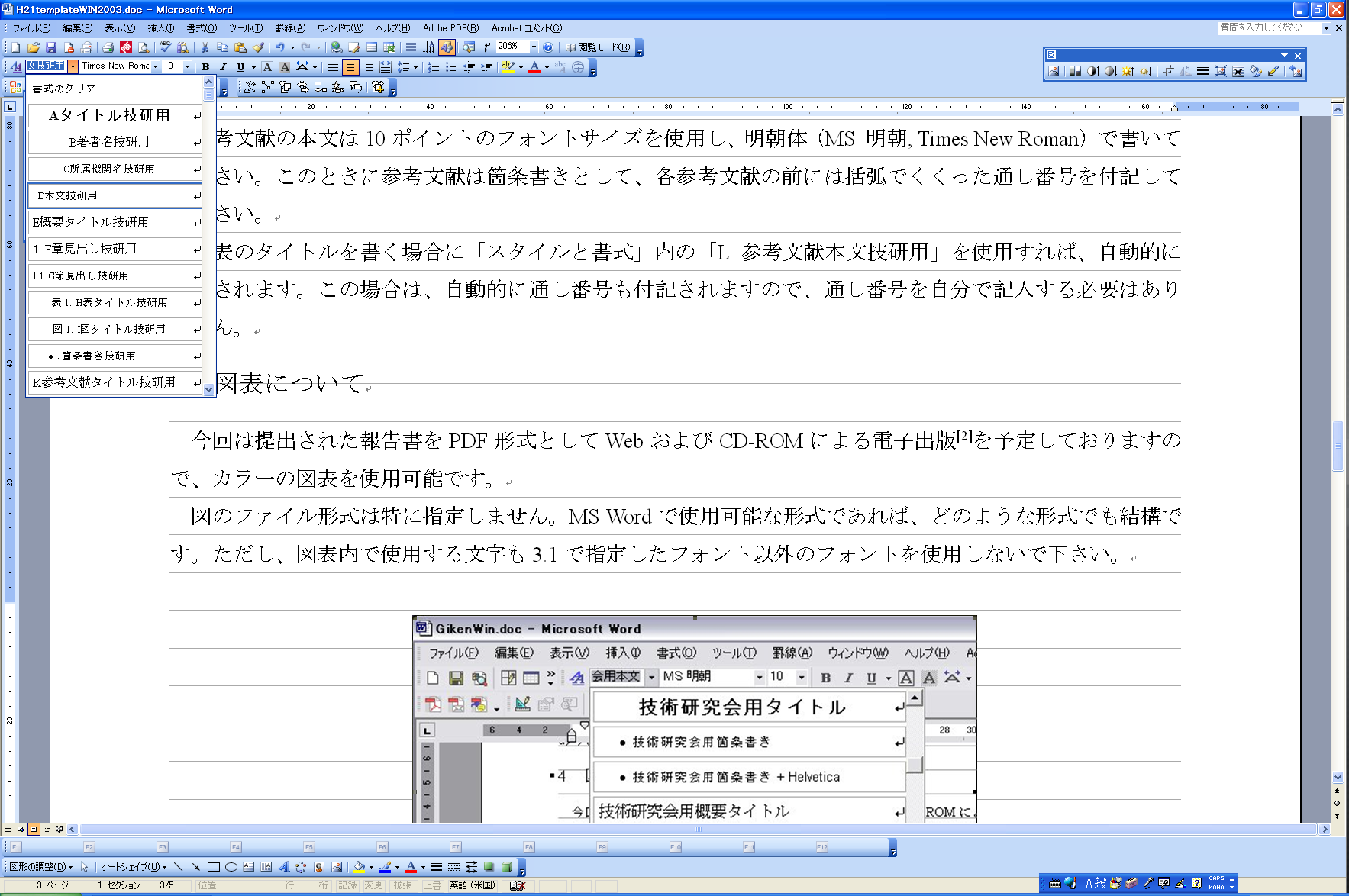 提出に関して提出期限（締め切り）提出期限は下記の通りです。提出期限 ： 2010年1月15日(金)　17:00必着提出先報告書はWeb経由か郵送（宅急便含）でお送り下さい。郵送で送られる場合は、CD-R/CD-RWでお送りください。なお、送られたメディアについては返却いたしませんので、ご了承ください。それぞれのあて先は下記の通りです。郵送の場合は、締め切りに十分注意してください。Webサイトアドレス：　http://spinet-fs.kek.jp/spice/h21giken/submission/郵送先：	〒 305-0801 茨城県つくば市大穂１－１		高エネルギー加速器研究機構		平成21年度技術研究会 実行委員会IT担当（物質構造科学研究所）			小菅 隆 宛提出物報告書は電子的に提出していただく必要があります。なお、提出物は下記の通りです。MS Word等のワープロファイルPDFファイル（PDFファイルを作成可能な人だけで結構です）図表のファイル（図表のファイルをMS Wordに取り込まず、リンクのみの方は必ず必要です）ファイル名について参加申し込み時にメールでお知らせした受付番号に‘ID’を付加したものをファイル名としてお使いください。（図表のファイル名には図表の番号と同じ番号を付記してください。）例）ID1.doc（MS Wordのファイル）ID1.pdf（PDFファイル）ID1_1.jpg（報告書に使用している図1のファイル）問合せ先報告書提出にあたっての問い合わせ等がありましたら、下記までメールでお願いいたします。問合せ先　：　giken-it@pfiqst.kek.jp参考文献J.Poole, et al, “PREPARATION OF PAPERS FOR ACCELERATOR CONFERENCE”, JACoW Homepage ( http://www.jacow.org/)http://techsv.ims.ac.jp/SNS/中島 啓光、他、 “日本語環境での電子出版”、平成14年度東京大学総合技術研究会報告集、平成15年3月、P5-15 – P5-17